GAD 	GA  DIGITAL WEB WORD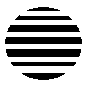 PLOT # 1, HARGOBIND ENCLAVE, VIKAS MARG EXTENSION, NEW DELHI – 110092: + 91 9109492708, 8878222062 E-MAIL: mayur.gad1790@gmail.com June 12, 2019The Indian Institute of Science Education and Research Bhopal, the principal employer appointed M/s GA Digital Web Word Pvt. Ltd. for deployment of manpower on short term basis through work outsourcing.	M/s GA Digital Web Word Pvt. Ltd. thereby invites application from interested candidates along with Bio-data for the following position:In addition, the following facilities shall be available:EPF / Medical Insurance as per rules.Online applications (completed in all respect) should be submitted on or before 5 PM, July 10, 2019 at http://gadigital.in/pages/insrtruction.aspx. The printout of application along with self-attested copies of the certificates / mark sheets and other testimonials should also be sent via Email on mayur.gad1790@gmail.com and hard copy should be submitted within 2 days from date of closing at the below mentioned address:M/s GA Digital Web Word (P) Ltd                                                    Security Office,  Main Gate, IISER Bhopal  Village Bhauri, Bhopal by pass Road,    Bhopal-462066,   Mob.: 09109492708The original documents are to be produced for verification at the time of written test / interview.Only shortlisted candidates will be called for Written Test / interview. No TA/DA will be paid for attending the written test/ interviewGeneral Terms and Conditions:The post is initially for a period of 8 months from the date of joining and further extendable subject to satisfactory performance.The outsourced employee shall be on the payroll of M/s GA Digital Web Word Pvt. Ltd.The post is purely contractual and temporary.The Company / Employer reserve the right to relax age, educational, or any other qualifying criterion as per its requirement. The post holder will have no right whatsoever to the permanent employment/regularization/ contract/ absorption.The assignment can be terminated by either side without assigning any reason.After expiry of the term, employment shall stand terminated automatically unless the same is extended in writing.The Employee shall strictly observe the Code of Conduct and Rules & Policies prescribed by IISER Bhopal from time to time during the period of their deployment at the premises of our client IISER Bhopal.Note: The aforesaid Terms & Conditions shall be supplementary and in addition to the terms of appointment order/contract, which shall be issued to the eligible candidate.Further, note that M/s GA Digital Web Word Pvt. Ltd. reserves the right to deny & cancel all the applications received and cancel the appointments without assigning any reason whatsoever.M/s G A  DIGITAL WEB WORDPLOT # 1, HARGOBIND ENCLAVE, VIKAS MARG EXTENSION, NEW DELHI - 110092: + 91 9109492708, 8878222062 E-MAIL: mayur.gad1790@gmail.com PostSports Coach (Part Time)No. of  PostsTotal no. of post 06 (Six) Part time sports coach in either of the following sports disciplines:   Athletics/ Badminton/ Basketball/ Football/ Kho-Kho/ Kabaddi/ Lawn Tennis/ Table Tennis or Volleyball(1) Athletics, (2) Badminton, (3) Basketball, (4) Football, (5) Kho-Kho,            (6) Kabaddi, (7) Lawn Tennis, (8) Table TennisQualificationsEssential Bachelor’s degree in Physical Education (B.P.Ed) from a recognized institute/universityORBachelor’s degree with diploma in coachingDesirableMaster’s degree in Physical Education (M.P.Ed) from a recognized institute/universityOne year diploma in coaching from NSNISExperience1 years coaching experience of national/state teams OR 1 year working experience in reputed institute like IIT, NIT, IISER etc.Fresh candidates may also apply. However, the salary will be given as per the experience and qualification.Job DescriptionCoaching, conduct of sports tournament, development and maintaining sports infrastructure. Any other work assigned by the Head of Department.Pay ScaleRs. 15,000/- per month (Consolidated)